KISI-KISI TES KEMAMPUAN SPASIALKisi kisi pedoman wawancaraTES KEMAMPUAN SPASIALMata Pelajaran		: MatematikaKelas/Semester		: VIII/GenapSubPokok Bahasan		: Geometri Bangun RuangAlokasi Waktu		: 2 x 40 MenitPetunjuk Pengerjaan:Tes kemampuan Spasial ini terdiri dari 3 butir soalTulislah Nama, Kelas, dan sekolah pada kolom identitasBacalah soal dengan cermat dan teliti sebelum menjawabJika lembar jawaban tidak cukup, maka kerjakan soal diballik lembar jawaban.Selamat Mengerjakan! Gambar lah bangun datar disamping jika diubah ke arah vertikal.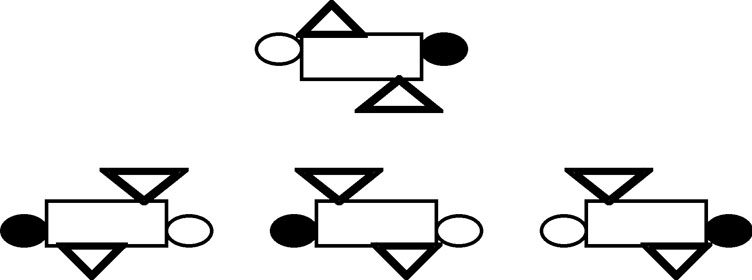 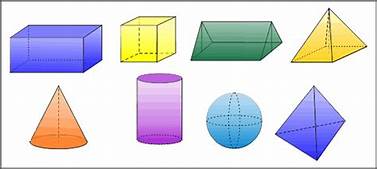 Gambarlah bangun ruang baru jika kedua bangun ruang diatas disatukan.Gambarlah jaring-jaring yang benar dari bangun di samping.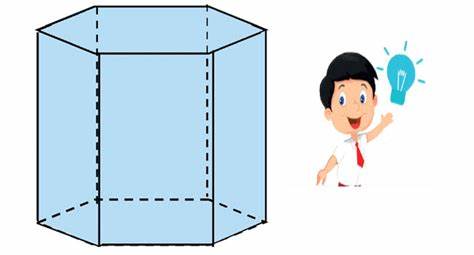 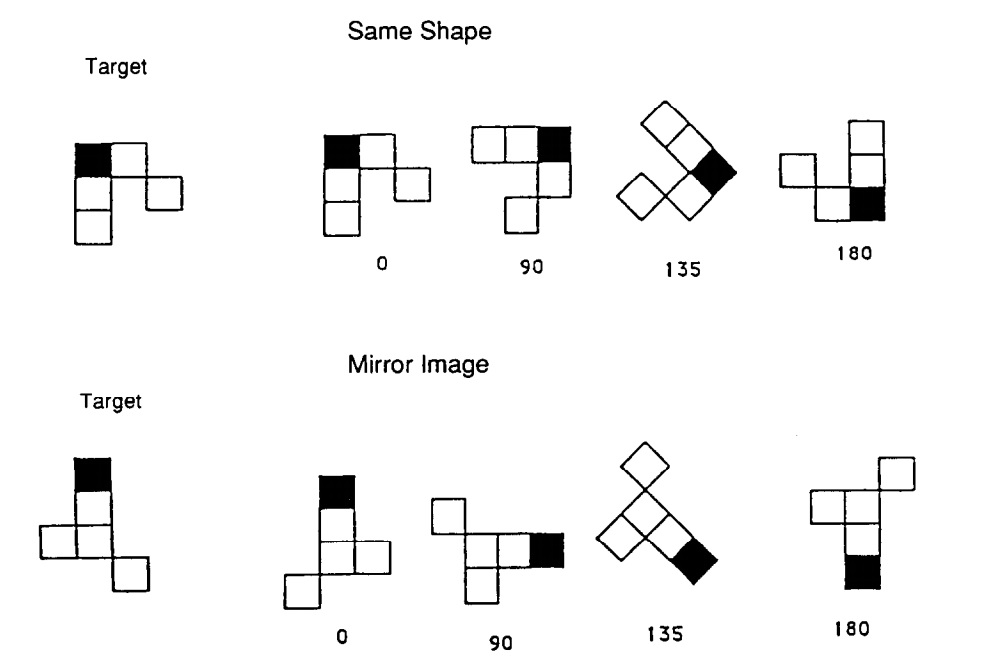 Gambar lah objek diatas jika dirotasikan sebanyak 180o.Lukislah gambar diatas dengan petunjuk berikut:Jika objek a menyentuh objek bJika objek a berada di dalam objek bJika objek b berada di dalam objek a gambar disamping adalah objek dilihat dari atas, lukislah gambar tersebut jika dilihat dari sisi depan, dan belakang.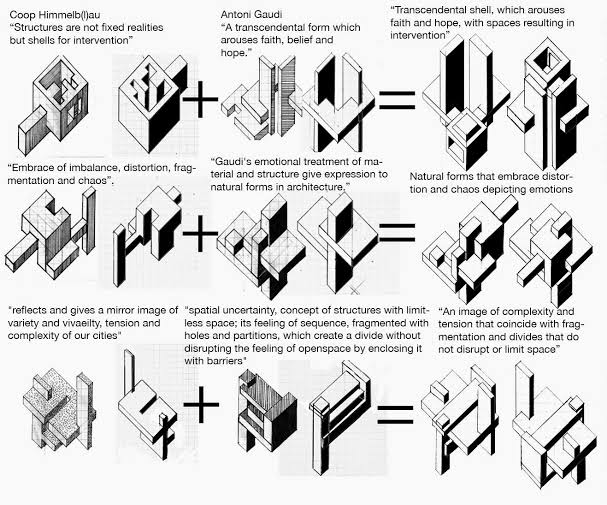 Pedoman WawancaraWawancara ini dilakukan setelah diberikan tes kemampuan spasial. Pedoman wawancaranya berdasarkan teori van hiele.1. Apakah kamu memahami soal yang kakak berikan?	2. Apakah kamu pernah mengerjakan soal seperti yang kakak berikan?3. Kira-kira nomor berapa yang rasanya bentuk soal itu gak asing bagi kamu?6. Menurut pemikiran adek setelah memahami bentuk soal terbayang gak jawaban bentuk nomor 2, jika kedua bangun tersebut disatukan?5. Menurut kamu soal nomor 3 bangun tersebut nama nya apa?Lembar Validasi Tes Kemampuan SpasialPetunjuk:Silahkan memberi tanda ( pada kolom “sudah memenuhi indiator” atau “belum memenuhi indikator”.Jika ada yang perlu direvisi mohon di isi pada kolom alas an.Setelah selesai memeriksa, tuliskan tanggal pemeriksaan dan nama serta tanda tangan bapak/ibu pada bagian yang telah disediakan.Medan,  29  Juni 2021								ValidatorNO.KARAKTERISTIK KEMAMPUAN SPASIALTahapan Teori Van HieleINDIKATORNo Soal1.Spatial Perception0Mampu menentukan objek geometri terhadap acuan vertical atau horizontal12.Spatial Visualization0Mampu mengubah objek ke dalam bentuk yang berbeda22.Spatial Visualization2Mampu menentukan objek 3 dimensi ke 2 dimensi33.Mental Rotation2Mampu menentukan perubahan objek setelah diputar dengan benar.44.Spatial Relation1mampu menentukan susunan objek dan hubungannya.55.Spatial Mentation1Mampu mengamati objek dari berbagai sisi.6No.KomponenSub komponenNo. Lembar wawancara1.Mengetahui informasi pembelajaran geometri berkaittan dengan kemampuan spasialPemahaman terhadap soal geometri11.Mengetahui informasi pembelajaran geometri berkaittan dengan kemampuan spasialMengenal bentuk soal geometri22.Respon siswa dan proses belajar siswa pada materi geometrirespon siswa terhadap hubungan soal dengan materi yang diajarkan gurunya.345NO.KARAKTERISTIK INDIKATORSoalSudah Memenuhi indikatorBelum Memenuhi IndikatorAlasan1.Spasial PerceptionMampu menentukan objek geometri terhadap acuan vertical atau horizontalGambar lah bangun datar diatas jika diubah kearah vertikal2.Spasial visualizationMampu menentukan objek geometri ke dalam bentuk yang berbeda.Gambarlah bangun ruang baru jika kedua bangun ruang diatas disatukan.2.Spasial VisualizationMampu menentukan perubahan objek 3 dimensi ke 2 dimensi.Gambarlah jaring-jaring yang benar dari prisma di samping.4.Mental RotationMampu menentukan perubahan objek setelahdiputar dengan benar.Gambarlah objek tersebut jika diputar sebanyak 180o5.Spasial Relationmampu menentukan susunan objek dan hubungannyaLukislah gambar diatas dengan petunjuk berikut:Jika objek a menyentuh objek bJika objek a berada di dalam objek bJika objek b berada di dalam objek a6.Spasial MentationMampu mengamati objek dari berbagai sisigambar disamping adalah objek dilihat dari atas, lukislah gambar tersebut jika dilihat dari sisi depan, dan belakang.